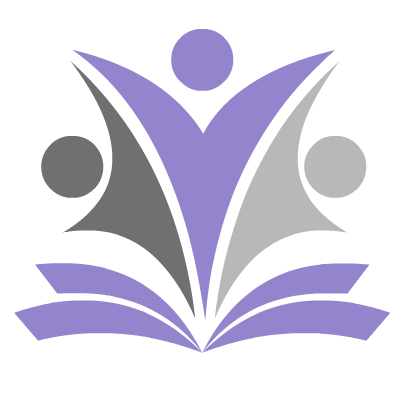 Determination Respect Engagement Ambition Motivation SuccessJob DescriptionThe post holder reports to the Executive Headteacher of Trafford Alternative Education Provision. The main contacts of the post are TAEP staff, students, parents/carers Headteachers, Principals, other mainstream/ special schools/academies, the TAEP Management Committee, senior officers within Trafford Council, representatives of other services and agencies, and other partners.Main Purpose of the PostMain Duties and ResponsibilitiesThe duties and responsibilities are as contained in the School Teachers’ Pay and Conditions Document and all staff will work within the guidelines of national standards and also the Schools Pay Policy.To share responsibility as DDSLShare responsibility for all the policies, decision-making processes, and strategic planning involved in the leadership and management of the schoolLead the development of an ethos of high expectations of staff and students and a positive approach to innovationAlong with the Executive Headteacher and AHT SENDCo, play a key role in the performance management of all academic staffEnsure compliance with statutory issues, and implement monitoring and self-evaluation systems related to the post-holders Leadership responsibilities Assist the Executive Headteacher in ensuring accurate and high-quality writing of the School Improvement Plan and the SEFTo be responsible for overseeing the school timetableEnsure the smooth running of the school with effective leadership of cover and the school calendarLead in the development of the curriculum and work with the AHT SENDCoEnsure the effective organisation of the curriculum and assessmentLead on curriculum design and development to meet future demands of curriculum provisionEnsure support and advice to Curriculum Leaders (including monitoring and Quality Assurance) to ensure that standards continue to improve and targets are metLead the development of the Middle Leadership Team Lead Quality Assurance mechanismsStrategic Areas of Responsibility: Curriculum and Quality Assurance Lead on the implementation of the school's approach to curriculum planning and sequencing so that the intent is clear gaps in students' knowledge and skills are addressed and excellent progress is seen over time. Ensure support and advice to Curriculum Leaders (including monitoring and Quality Assurance) to ensure that standards continue to improve and targets are metLead the development of the Middle Leadership TeamLead on the development of the curriculum offer including allocation of resources and establishing monitoring and evaluation criteria;Lead the TAEP Teacher Team to establish creative, responsive, and effective approaches to learning and teaching. Promote a culture of development and coaching as part of our strategy to improve teaching. Lead, implement, and evaluate the strategy of formative and summative assessment to ensure that timely, efficient data enables staff to reshape the curriculum and leads to students gaining confidence in their knowledge and skills. Lead on curriculum planning, modelling, and the development of an appropriately rich and flexible curriculum to ensure excellent student achievement, linked to accountability measures.  Maintain an expert knowledge of national curriculum trends, issues, and changes. Organise and produce the school timetable and manage staffing needs, ensuring an appropriate timetable is in place that is financially viable. Ensure all self-evaluation and quality assurance across the school is evidence-based and underpins improvement planningTo oversee and ensure high levels of accountability for student outcomes through meeting structures and line management meetings at all levels To ensure an effective school-wide meeting and training structure that supports the delivery of key priorities through the appropriate teamsTeaching and LearningOversee the quality assurance and development of teaching and learning within the Trafford Alternative Education Provision. Lead, planning, and developing appropriate learning programmes, based on analysis of data, observation, and assessment of students' learning needsLead and develop a systematic timetable of self-evaluation to include lesson observations, pupil voice, tracking data, assessment, work scrutiny, target setting, action planning, and CPD. To teach where appropriate structured lessons in which challenging objectives, interactive teaching methods, and collaborative group working are utilised to promote the development, abilities, and aptitudes of children and young people.Work with the Executive Headteacher in securing and sustaining high expectations and excellent practice in inclusive learning and teaching throughout the school. Manage, in consultation with parents, carers, TAEP staff, and appropriate agencies, the production, review, and quality assurance of Individual Learning PlansTo teach where appropriate structured lessons in which challenging objectives, interactive teaching methods, and collaborative group working are utilised to promote the development, abilities, and aptitudes of children and young people.Report to the Executive Headteacher the results of self-evaluation as a member of SLT a cycle for whole-school improvement based on self-evaluation findings and Progression Plans covering academic targets Establish and sustain high-quality teaching across all subjects and phases, based on evidenceEnsure teaching is underpinned by subject expertise  Effectively use formative assessment to inform strategy and decisions Ensure the teaching of a broad, structured, and coherent curriculum Establish curriculum leadership, including subject leaders with relevant expertise and access to professional networks and communities Oversee the practice of reliable and proportionate approaches to assessing pupils’ knowledge and understanding of the curriculum  Leadership and Management: Strategic Support the Executive Headteacher and work in partnership with the Senior Leadership Team in the day-to-day management and smooth running of TAEP maintaining high visibility and a proactive presence within the school community and when representing TAEP within the local community. Work closely with the School Business Manager to ensure appropriate staffing levels are in place and that any staffing needs arising are met through effective recruitment. As data manager ensure accurate TAEP has systems to access records and report to parents/carers Manage staff absence and timetable cover arrangements Manage aspects of school operations such as the school calendar, educational visits, and duty rotas. Take on necessary line management as directed by the Executive Headteacher. Oversee, create, and update relevant policies related to the role as directed by the Executive Headteacher. Ensure policies are translated into practice by the team and that you bring to the attention of SLT any that may need revisions or amendmentsTogether with SLT, lead the school self-evaluation process for your teaching area including lesson observations, monitoring of school standards, and bringing about improvement.As appropriate contribute to the writing of self-evaluation and policy documents.Promote cross-curricular approaches to teaching and learning.Be a proactive and effective member of the senior team.Be an effective role model for your team in terms of teaching, behaviour, and classroom management.Lead fortnightly teaching and Learning MeetingsSupport and implement the vision and ethos of the school.Contribute to, implement, and evaluate the success of the School Development Plan Oversee the completion of initial assessments and evidence-based therapeutic interventions to support young people in identifying their barriers to learning and to enable them to re-engage in education.Designated teacher for looked-after and previously looked-after childrenRecording Monitoring and AssessmentOversee the receipt  of school half-termly report to parents/carers Manage Fisher Family Trust  information and provide information to staff Oversee, monitor, and review the impact of teaching and pupil progress through the analysis of data, ensuring the use of information for planning and target-setting Monitor standards including recorded work across TAEP including reviewing long and medium-term planning.Work with colleagues to set challenging targets for raising achievement for all students.Ensure robust tracking systems are in place to collect and interpret specific pupil-level assessment data allowing the school to identify value-added by its quality first teaching programme and intervention strategies.Oversee systems for screening students at the "point of entry" identifying, assessing, and reviewing provisions for all children once identified.Update Executive Head Teacher and SLT on the effectiveness of provision for TAEP students.Monitor and track post-16 destinationsAdditional and special educational needs (SEN) and disabilitiesUnder the direction of the headteacher, the deputy headteacher will: 	Promote a culture and practices that enables all pupils to access the curriculum  	Have ambitious expectations for all pupils with SEN and disabilities 	Make sure the school works effectively with parents, carers and professionals to identify additional needs and provide support and adaptation where appropriate 	Make sure the school fulfils statutory duties regarding the SEND Code of Practice.School Culture and BehaviourCreate a culture where students experience a positive and enriching school life uphold educational standards to prepare students from all backgrounds for their next phase of education and life and ensure a culture of staff professionalism.StakeholdersTo actively promote and maintain positive relationships with parents and other schools to raise the profile of the TAEP in the local community. To assist the Executive Headteacher in developing and maintaining the values-based ethos of the school and to nurture relationships between management committee member's leadership, staff, parents, students, and outside agencies.Communication and partnership work with colleagues from the Local Authority, mainstream schools, special schools, and academies with colleagues in CAMHS and Children's Services Liaise closely with other agencies, in respect of their views and their needsPromote and develop close multi-agency work, in line with safeguarding guidanceMaintaining Professional CompetenciesTo operate within agreed legal, ethical, and professional boundaries when working with children and those involved with them.Ensure your professional competence remains sufficient to provide effective support by seeking support for your practice and development.Attend training and professional development sessions.Support for TAEP Be aware of and comply with policies and procedures relating to child protection, health, safety and security, confidentiality, and data protection, reporting all concerns to an appropriate person.Be aware of, and support differences, ensuring all students have equal access to opportunities to learn and develop.Contribute to the overall ethos/work/aims of TAEP Appreciate and support the role of other professionals.Attend and participate in relevant meetings as required.Participate in training and other learning activities and performance development as required.Training and Development:Develop and lead on whole school Professional Development, including leading staff INSET with the TAEP Teacher Team and other relevant staff. Lead and manage the Appraisal process for staff, (including the contributions of Upper Pay Range staff). Work with external partners to ensure professional and career development opportunities are in place for staff, at all stages of their career. Oversee the professional development requests and the appropriate budget. Oversee and monitor National College online training CPD participation   StandardsContribute to the crafting, implementation, and review of the SEF, SIP, and other whole school documentation, producing timely information on the quality of teaching.  Lead on whole-school strategies from the priorities within the SIP and in agreement with the Executive Headteacher. Challenge underperformance at all levels and ensure effective support and challenge are in place when standards are not met. Advise the Governor's Curriculum and Standards Committee, including preparing relevant papers and reports for meetings. Develop and embed a programme of self-evaluation within and across departments so that insightful and timely self-evaluation leads to improved teaching practice for all staff. Complete DSL Advanced Level 3 trainingMulti-agency WorkingTrafford for Children and Young People.  This requires multi-agency working with partner organisations to deliver a more integrated service.  As a result of this, the nature of individual jobs may change.  Existing duties may be lost and other duties gained without changing the level of responsibility entailed.   Post-holders will be consulted at the appropriate time should changes to an individual's post be necessary.Health and SafetyTo operate safely within the workplace concerning the Council's health and safety policies, procedures, and safe working practices.  To be responsible for your own Health and Safety and that of other employees.PolicyTo work at all times within the established policies and practices of the Council, within the framework established by the Council Constitution and associated guidance.Equalities & DiversityTo work within the Council's Equalities and Diversity Policy, embracing through personal example, open commitment, and clear action that diversity is positively valued, resulting in access for all by ensuring fair treatment in employment, service delivery, and external communications.Customer CareTo continually review, develop, and improve systems, processes, and services in support of the Council's pursuit of excellence in service delivery. To recognise the value of its people as a resource.ConfidentialityTo adhere to Trafford Alternative Education Provision’s policies and procedures on confidentiality and the management and sharing of information.Trafford Alternative Education Provision is committed to safeguarding and promoting the welfare of children and young people and expects all staff and volunteers to share this commitment.This job description is current at the date shown, but in consultation with you, may be changed to reflect or anticipate changes in the job commensurate with the grade and job title, it may also be subject to amendment by government legislation.Where the post holder is disabled, every effort will be made to supply all necessary aids, adaptations, or equipment to allow them to carry out all duties of the job. If however, a certain task proves to be unachievable, job redesign will be given full consideration.Determination Respect Engagement Ambition Motivation SuccessTrafford Alternative Education ProvisionPerson SpecificationDeputy Headteacher TAEP Curriculum, Standards and Quality AssurancePost TitleDeputy Headteacher Curriculum, Standards, and Quality Assurance Salary grade Leadership Range 13-18Hours Full time 32.5 Location Trafford Alternative Education ProvisionAccountability  Executive Headteacher and Management CommitteeLine  Management Assistant Head SENDCo/ HOD English/Maths/Science / TLR Careers The role and responsibility of the Deputy Headteacher is to support and assist the Executive Headteacher with strategic planning and in managing, leading, and developing TAEP. The Deputy Headteacher will undertake any professional duties of the Headteacher delegated to them by the Headteacher and deputise for them as and when the need arises.  The Deputy Headteacher will also be expected to fulfil the professional responsibilities of a headteacher, as set out in the School Teachers’ Pay and Conditions Document (STPCD).The Deputy Headteacher is a member of the School Leadership Team who under the leadership of the Headteacher work together to: Formulate the aims and objectives of the school; Establish policies through which they shall be achieved;  Manage staff and resources to that end; Monitor student progress towards their achievement. In conjunction with the Executive Headteacher, the Deputy Headteacher to provide overall management and leadership of  TAEP and take specific responsibility and accountability for the day-to-day management and organisation of TAEP-related matters:As part of the Strategic Leadership Team lead on the implementation of self-evaluation and development of effective plans leading to and sustaining improvement in outcomes for pupils.To be a visible and active presence in the day-to-day management of TAEPSupport and implement the vision and ethos of the school.Ensure that the work of the whole school is inclusive and issues are addressed in curriculum meetings To analyse the progress made by all groups of students and ensure there are appropriate plans in place to support those students whose progress is limited.Essential Essential Desirable Desirable Desirable Evidenced by Qualifications Qualifications Qualified Teacher Status Qualified Teacher Status NPQSLNPQHNPQSLNPQHNPQSLNPQHApplication CertificatesHonours degree or equivalent Honours degree or equivalent NPQSLNPQHNPQSLNPQHNPQSLNPQHApplication  CertificatesA range of in-service training during the last three years which includes accreditation A range of in-service training during the last three years which includes accreditation NPQSLNPQHNPQSLNPQHNPQSLNPQHApplication CertificatesAdvanced Level 3 Safeguarding training or commitment to attain this qualification within the first termAdvanced Level 3 Safeguarding training or commitment to attain this qualification within the first termNPQSLNPQHNPQSLNPQHNPQSLNPQHApplicationCertificatesExperience Experience Successful leadership and management experience in a school e.g. Assistant Headteacher, existing Headteacher Successful leadership and management experience in a school e.g. Assistant Headteacher, existing Headteacher ApplicationExperience working in more than one school.  Experience working in more than one school.  Effectively tackling underperformance in staffEvidence of developing and/or coaching others Successfully managing a demanding role with the pressures of delivering results. Effective management of a budget such as PPG, SEND funding Successful experience in leading effective CPD for staff Successful experience in implementing changeEffectively tackling underperformance in staffEvidence of developing and/or coaching others Successfully managing a demanding role with the pressures of delivering results. Effective management of a budget such as PPG, SEND funding Successful experience in leading effective CPD for staff Successful experience in implementing changeEffectively tackling underperformance in staffEvidence of developing and/or coaching others Successfully managing a demanding role with the pressures of delivering results. Effective management of a budget such as PPG, SEND funding Successful experience in leading effective CPD for staff Successful experience in implementing changeApplication Proven record of exemplary teaching which has ensured good/outstanding progress for pupils across the full ability range. Proven record of exemplary teaching which has ensured good/outstanding progress for pupils across the full ability range. Effectively tackling underperformance in staffEvidence of developing and/or coaching others Successfully managing a demanding role with the pressures of delivering results. Effective management of a budget such as PPG, SEND funding Successful experience in leading effective CPD for staff Successful experience in implementing changeEffectively tackling underperformance in staffEvidence of developing and/or coaching others Successfully managing a demanding role with the pressures of delivering results. Effective management of a budget such as PPG, SEND funding Successful experience in leading effective CPD for staff Successful experience in implementing changeEffectively tackling underperformance in staffEvidence of developing and/or coaching others Successfully managing a demanding role with the pressures of delivering results. Effective management of a budget such as PPG, SEND funding Successful experience in leading effective CPD for staff Successful experience in implementing changeApplication/Interview Proven record of successful whole school teaching and curriculum leadership leading directly to improved achievement.  Proven record of successful whole school teaching and curriculum leadership leading directly to improved achievement.  Effectively tackling underperformance in staffEvidence of developing and/or coaching others Successfully managing a demanding role with the pressures of delivering results. Effective management of a budget such as PPG, SEND funding Successful experience in leading effective CPD for staff Successful experience in implementing changeEffectively tackling underperformance in staffEvidence of developing and/or coaching others Successfully managing a demanding role with the pressures of delivering results. Effective management of a budget such as PPG, SEND funding Successful experience in leading effective CPD for staff Successful experience in implementing changeEffectively tackling underperformance in staffEvidence of developing and/or coaching others Successfully managing a demanding role with the pressures of delivering results. Effective management of a budget such as PPG, SEND funding Successful experience in leading effective CPD for staff Successful experience in implementing changeApplication/Interview Secure knowledge and understanding of all curriculum requirements, new accountability frameworks, and the national agenda about the curriculum and assessment at all key stages. Secure knowledge and understanding of all curriculum requirements, new accountability frameworks, and the national agenda about the curriculum and assessment at all key stages. Effectively tackling underperformance in staffEvidence of developing and/or coaching others Successfully managing a demanding role with the pressures of delivering results. Effective management of a budget such as PPG, SEND funding Successful experience in leading effective CPD for staff Successful experience in implementing changeEffectively tackling underperformance in staffEvidence of developing and/or coaching others Successfully managing a demanding role with the pressures of delivering results. Effective management of a budget such as PPG, SEND funding Successful experience in leading effective CPD for staff Successful experience in implementing changeEffectively tackling underperformance in staffEvidence of developing and/or coaching others Successfully managing a demanding role with the pressures of delivering results. Effective management of a budget such as PPG, SEND funding Successful experience in leading effective CPD for staff Successful experience in implementing changeApplication/Interview Experience in leading and implementing whole school initiatives and managing change, developing strategies for raising achievementExperience in leading and implementing whole school initiatives and managing change, developing strategies for raising achievementEffectively tackling underperformance in staffEvidence of developing and/or coaching others Successfully managing a demanding role with the pressures of delivering results. Effective management of a budget such as PPG, SEND funding Successful experience in leading effective CPD for staff Successful experience in implementing changeEffectively tackling underperformance in staffEvidence of developing and/or coaching others Successfully managing a demanding role with the pressures of delivering results. Effective management of a budget such as PPG, SEND funding Successful experience in leading effective CPD for staff Successful experience in implementing changeEffectively tackling underperformance in staffEvidence of developing and/or coaching others Successfully managing a demanding role with the pressures of delivering results. Effective management of a budget such as PPG, SEND funding Successful experience in leading effective CPD for staff Successful experience in implementing changeApplication/Interview Experience of leading CPD at a whole school level.  Experience of leading CPD at a whole school level.  Effectively tackling underperformance in staffEvidence of developing and/or coaching others Successfully managing a demanding role with the pressures of delivering results. Effective management of a budget such as PPG, SEND funding Successful experience in leading effective CPD for staff Successful experience in implementing changeEffectively tackling underperformance in staffEvidence of developing and/or coaching others Successfully managing a demanding role with the pressures of delivering results. Effective management of a budget such as PPG, SEND funding Successful experience in leading effective CPD for staff Successful experience in implementing changeEffectively tackling underperformance in staffEvidence of developing and/or coaching others Successfully managing a demanding role with the pressures of delivering results. Effective management of a budget such as PPG, SEND funding Successful experience in leading effective CPD for staff Successful experience in implementing changeApplication Evidence of good people management skills, including the ability to support, challenge and tackle underperformance. Evidence of good people management skills, including the ability to support, challenge and tackle underperformance. Effectively tackling underperformance in staffEvidence of developing and/or coaching others Successfully managing a demanding role with the pressures of delivering results. Effective management of a budget such as PPG, SEND funding Successful experience in leading effective CPD for staff Successful experience in implementing changeEffectively tackling underperformance in staffEvidence of developing and/or coaching others Successfully managing a demanding role with the pressures of delivering results. Effective management of a budget such as PPG, SEND funding Successful experience in leading effective CPD for staff Successful experience in implementing changeEffectively tackling underperformance in staffEvidence of developing and/or coaching others Successfully managing a demanding role with the pressures of delivering results. Effective management of a budget such as PPG, SEND funding Successful experience in leading effective CPD for staff Successful experience in implementing changeApplication/Interview Strategic LeadershipStrategic LeadershipStrategic LeadershipExperience in monitoring and evaluating curriculum implementation, including using the Ofsted Inspection Framework.Experience of undertaking effective performance management. An understanding of financial and resource management.Experience of undertaking effective performance management. An understanding of financial and resource management.Experience of undertaking effective performance management. An understanding of financial and resource management.Clear understanding of what good quality teaching and learning looks like and strategies to develop thisExperience of undertaking effective performance management. An understanding of financial and resource management.Experience of undertaking effective performance management. An understanding of financial and resource management.Experience of undertaking effective performance management. An understanding of financial and resource management.Experience in curriculum design and timetabling.  Experience of undertaking effective performance management. An understanding of financial and resource management.Experience of undertaking effective performance management. An understanding of financial and resource management.Experience of undertaking effective performance management. An understanding of financial and resource management.Experience of leading CPD at a whole school level.  Experience of undertaking effective performance management. An understanding of financial and resource management.Experience of undertaking effective performance management. An understanding of financial and resource management.Experience of undertaking effective performance management. An understanding of financial and resource management.Knowledge and understanding of a range of successful teaching and learning strategies to meet the needs of all pupilsExperience of undertaking effective performance management. An understanding of financial and resource management.Experience of undertaking effective performance management. An understanding of financial and resource management.Experience of undertaking effective performance management. An understanding of financial and resource management.Secure understanding of assessment strategies and the use of assessment to inform the next stages of learningExperience of undertaking effective performance management. An understanding of financial and resource management.Experience of undertaking effective performance management. An understanding of financial and resource management.Experience of undertaking effective performance management. An understanding of financial and resource management.Experience of effective monitoring of teaching and learningExperience of undertaking effective performance management. An understanding of financial and resource management.Experience of undertaking effective performance management. An understanding of financial and resource management.Experience of undertaking effective performance management. An understanding of financial and resource management.Experience of effective monitoring of teaching and learningExperience of undertaking effective performance management. An understanding of financial and resource management.Experience of undertaking effective performance management. An understanding of financial and resource management.Experience of undertaking effective performance management. An understanding of financial and resource management.Clear understanding of the characteristics of successful behaviour managementExperience of undertaking effective performance management. An understanding of financial and resource management.Experience of undertaking effective performance management. An understanding of financial and resource management.Experience of undertaking effective performance management. An understanding of financial and resource management.Knowledge and Skills Knowledge and Skills Knowledge and Skills Ability to analyse data, develop strategic plans, set targets, and monitor and evaluate progress toward these.Ability to analyse data, develop strategic plans, set targets, and monitor and evaluate progress toward these.Knowledge of and keen interest in evidence-informed practice e.g. Education Endowment Foundation shown by wider reading or professional developmentStrategies used by outstanding schools to raise attainment Working collaboratively with families and the wider community to build strong relationships An understanding of CEIAGKnowledge of and keen interest in evidence-informed practice e.g. Education Endowment Foundation shown by wider reading or professional developmentStrategies used by outstanding schools to raise attainment Working collaboratively with families and the wider community to build strong relationships An understanding of CEIAGKnowledge of and keen interest in evidence-informed practice e.g. Education Endowment Foundation shown by wider reading or professional developmentStrategies used by outstanding schools to raise attainment Working collaboratively with families and the wider community to build strong relationships An understanding of CEIAGApplication/Interview Ability to communicate effectively, orally and in writing to a range of audiences e.g. staff, pupils, governors, parents. Ability to communicate effectively, orally and in writing to a range of audiences e.g. staff, pupils, governors, parents. Knowledge of and keen interest in evidence-informed practice e.g. Education Endowment Foundation shown by wider reading or professional developmentStrategies used by outstanding schools to raise attainment Working collaboratively with families and the wider community to build strong relationships An understanding of CEIAGKnowledge of and keen interest in evidence-informed practice e.g. Education Endowment Foundation shown by wider reading or professional developmentStrategies used by outstanding schools to raise attainment Working collaboratively with families and the wider community to build strong relationships An understanding of CEIAGKnowledge of and keen interest in evidence-informed practice e.g. Education Endowment Foundation shown by wider reading or professional developmentStrategies used by outstanding schools to raise attainment Working collaboratively with families and the wider community to build strong relationships An understanding of CEIAGApplication/Interview Excellent literacy, numeracy, and IT skills including using MIS, Microsoft packages, and Google Drive software within a school. Excellent literacy, numeracy, and IT skills including using MIS, Microsoft packages, and Google Drive software within a school. Knowledge of and keen interest in evidence-informed practice e.g. Education Endowment Foundation shown by wider reading or professional developmentStrategies used by outstanding schools to raise attainment Working collaboratively with families and the wider community to build strong relationships An understanding of CEIAGKnowledge of and keen interest in evidence-informed practice e.g. Education Endowment Foundation shown by wider reading or professional developmentStrategies used by outstanding schools to raise attainment Working collaboratively with families and the wider community to build strong relationships An understanding of CEIAGKnowledge of and keen interest in evidence-informed practice e.g. Education Endowment Foundation shown by wider reading or professional developmentStrategies used by outstanding schools to raise attainment Working collaboratively with families and the wider community to build strong relationships An understanding of CEIAGApplication/Interview Excellent personal organisational skills and the ability to prioritise workload and work to specific deadlines. Excellent personal organisational skills and the ability to prioritise workload and work to specific deadlines. Knowledge of and keen interest in evidence-informed practice e.g. Education Endowment Foundation shown by wider reading or professional developmentStrategies used by outstanding schools to raise attainment Working collaboratively with families and the wider community to build strong relationships An understanding of CEIAGKnowledge of and keen interest in evidence-informed practice e.g. Education Endowment Foundation shown by wider reading or professional developmentStrategies used by outstanding schools to raise attainment Working collaboratively with families and the wider community to build strong relationships An understanding of CEIAGKnowledge of and keen interest in evidence-informed practice e.g. Education Endowment Foundation shown by wider reading or professional developmentStrategies used by outstanding schools to raise attainment Working collaboratively with families and the wider community to build strong relationships An understanding of CEIAGApplication/Interview A learner, willing to undergo training and learn new skills as necessary. A learner, willing to undergo training and learn new skills as necessary. Knowledge of and keen interest in evidence-informed practice e.g. Education Endowment Foundation shown by wider reading or professional developmentStrategies used by outstanding schools to raise attainment Working collaboratively with families and the wider community to build strong relationships An understanding of CEIAGKnowledge of and keen interest in evidence-informed practice e.g. Education Endowment Foundation shown by wider reading or professional developmentStrategies used by outstanding schools to raise attainment Working collaboratively with families and the wider community to build strong relationships An understanding of CEIAGKnowledge of and keen interest in evidence-informed practice e.g. Education Endowment Foundation shown by wider reading or professional developmentStrategies used by outstanding schools to raise attainment Working collaboratively with families and the wider community to build strong relationships An understanding of CEIAGApplication/Interview Strong interpersonal skills  Strong interpersonal skills  Knowledge of and keen interest in evidence-informed practice e.g. Education Endowment Foundation shown by wider reading or professional developmentStrategies used by outstanding schools to raise attainment Working collaboratively with families and the wider community to build strong relationships An understanding of CEIAGKnowledge of and keen interest in evidence-informed practice e.g. Education Endowment Foundation shown by wider reading or professional developmentStrategies used by outstanding schools to raise attainment Working collaboratively with families and the wider community to build strong relationships An understanding of CEIAGKnowledge of and keen interest in evidence-informed practice e.g. Education Endowment Foundation shown by wider reading or professional developmentStrategies used by outstanding schools to raise attainment Working collaboratively with families and the wider community to build strong relationships An understanding of CEIAGInterview School  Ethos School  Ethos School  Ethos A commitment to the school’s vision and values. A commitment to the school’s vision and values. Application/Interview High expectations for all pupils and the ability to inspire, challenge, motivate and empower others. High expectations for all pupils and the ability to inspire, challenge, motivate and empower others. Application/Interview A ‘can do attitude’ and an ability to solve issues as and when they arise. A ‘can do attitude’ and an ability to solve issues as and when they arise. Application/Interview Adaptable to working within a team Adaptable to working within a team Application/Interview A calm demeanour and the ability to work well under pressure. A calm demeanour and the ability to work well under pressure. Application/Interview A commitment to the protection and safeguarding of children and young people.  A commitment to the protection and safeguarding of children and young people.  Application/Interview A commitment to equality of opportunity and inclusion. A commitment to equality of opportunity and inclusion. Application/Interview General/Personal Qualities and Characteristics General/Personal Qualities and Characteristics General/Personal Qualities and Characteristics General/Personal Qualities and Characteristics General/Personal Qualities and Characteristics General/Personal Qualities and Characteristics A passionate champion of improving outcomes for children and young people, and a positive attitude and personal commitment to young people’s development and achievement.A passionate champion of improving outcomes for children and young people, and a positive attitude and personal commitment to young people’s development and achievement.Excellent vision to drive up outcomes for students. Outstanding ability to galvanise a group of individuals into a dynamic and effective team. Strong ability to deal effectively with problems and cope with competing demands and pressures.Excellent vision to drive up outcomes for students. Outstanding ability to galvanise a group of individuals into a dynamic and effective team. Strong ability to deal effectively with problems and cope with competing demands and pressures.Excellent vision to drive up outcomes for students. Outstanding ability to galvanise a group of individuals into a dynamic and effective team. Strong ability to deal effectively with problems and cope with competing demands and pressures.Application/Interview/References Ability to support and help develop a vision for high-quality education that promotes spiritual, moral, and cultural development.Ability to support and help develop a vision for high-quality education that promotes spiritual, moral, and cultural development.Excellent vision to drive up outcomes for students. Outstanding ability to galvanise a group of individuals into a dynamic and effective team. Strong ability to deal effectively with problems and cope with competing demands and pressures.Excellent vision to drive up outcomes for students. Outstanding ability to galvanise a group of individuals into a dynamic and effective team. Strong ability to deal effectively with problems and cope with competing demands and pressures.Excellent vision to drive up outcomes for students. Outstanding ability to galvanise a group of individuals into a dynamic and effective team. Strong ability to deal effectively with problems and cope with competing demands and pressures.Application/Interview/ReferencesAbility to ensure that the school’s atmosphere is welcoming and that parents are encouraged to take an active part in the life of the school and their child’s education.Ability to ensure that the school’s atmosphere is welcoming and that parents are encouraged to take an active part in the life of the school and their child’s education.Excellent vision to drive up outcomes for students. Outstanding ability to galvanise a group of individuals into a dynamic and effective team. Strong ability to deal effectively with problems and cope with competing demands and pressures.Excellent vision to drive up outcomes for students. Outstanding ability to galvanise a group of individuals into a dynamic and effective team. Strong ability to deal effectively with problems and cope with competing demands and pressures.Excellent vision to drive up outcomes for students. Outstanding ability to galvanise a group of individuals into a dynamic and effective team. Strong ability to deal effectively with problems and cope with competing demands and pressures.Application/Interview/ReferencesEnergy, drive, and resilienceEnergy, drive, and resilienceExcellent vision to drive up outcomes for students. Outstanding ability to galvanise a group of individuals into a dynamic and effective team. Strong ability to deal effectively with problems and cope with competing demands and pressures.Excellent vision to drive up outcomes for students. Outstanding ability to galvanise a group of individuals into a dynamic and effective team. Strong ability to deal effectively with problems and cope with competing demands and pressures.Excellent vision to drive up outcomes for students. Outstanding ability to galvanise a group of individuals into a dynamic and effective team. Strong ability to deal effectively with problems and cope with competing demands and pressures.Application/Interview/ReferencesStrong commitment to and passion for improving learning for students.Strong commitment to and passion for improving learning for students.Excellent vision to drive up outcomes for students. Outstanding ability to galvanise a group of individuals into a dynamic and effective team. Strong ability to deal effectively with problems and cope with competing demands and pressures.Excellent vision to drive up outcomes for students. Outstanding ability to galvanise a group of individuals into a dynamic and effective team. Strong ability to deal effectively with problems and cope with competing demands and pressures.Excellent vision to drive up outcomes for students. Outstanding ability to galvanise a group of individuals into a dynamic and effective team. Strong ability to deal effectively with problems and cope with competing demands and pressures.Application/Interview/ReferencesCreativity, imagination, and visionCreativity, imagination, and visionExcellent vision to drive up outcomes for students. Outstanding ability to galvanise a group of individuals into a dynamic and effective team. Strong ability to deal effectively with problems and cope with competing demands and pressures.Excellent vision to drive up outcomes for students. Outstanding ability to galvanise a group of individuals into a dynamic and effective team. Strong ability to deal effectively with problems and cope with competing demands and pressures.Excellent vision to drive up outcomes for students. Outstanding ability to galvanise a group of individuals into a dynamic and effective team. Strong ability to deal effectively with problems and cope with competing demands and pressures.Application/Interview/ReferencesIntegrity and discretion.Integrity and discretion.Excellent vision to drive up outcomes for students. Outstanding ability to galvanise a group of individuals into a dynamic and effective team. Strong ability to deal effectively with problems and cope with competing demands and pressures.Excellent vision to drive up outcomes for students. Outstanding ability to galvanise a group of individuals into a dynamic and effective team. Strong ability to deal effectively with problems and cope with competing demands and pressures.Excellent vision to drive up outcomes for students. Outstanding ability to galvanise a group of individuals into a dynamic and effective team. Strong ability to deal effectively with problems and cope with competing demands and pressures.Application/Interview/ReferencesA strong and supportive team player.A strong and supportive team player.Excellent vision to drive up outcomes for students. Outstanding ability to galvanise a group of individuals into a dynamic and effective team. Strong ability to deal effectively with problems and cope with competing demands and pressures.Excellent vision to drive up outcomes for students. Outstanding ability to galvanise a group of individuals into a dynamic and effective team. Strong ability to deal effectively with problems and cope with competing demands and pressures.Excellent vision to drive up outcomes for students. Outstanding ability to galvanise a group of individuals into a dynamic and effective team. Strong ability to deal effectively with problems and cope with competing demands and pressures.Application/Interview/References